WIPO Services and Initiatives organized by the World Intellectual Property Organization (WIPO) in cooperation with the German Patent and Trade Mark Office (DPMA), July 1, 2014Provisional Programprepared by the Secretariat of WIPO and the DPMAKindly supported by: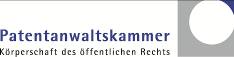 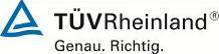 Tuesday, July 1, 201409.30 a.m. – 10.00 a.m.	REGISTRATION10.00 a.m. – 10.20 a.m.	Opening SessionWelcome addresses by:-	Ms. Cornelia Rudloff-Schäffer, President German Patent and Trade Mark Office (DPMA), -	Mr. Christian Wichard, Deputy Director General, Global Challenges Sector, World Intellectual Property Organization (WIPO), 	SESSION I10.20 a.m. – 10.50 a.m.	Topic 1:	Introduction to WIPODevelopment of the International Legal FrameworkMajor Intellectual Property Economic Studies	Speaker:	Mr. Christian Wichard, Deputy Director General, Global Challenges Sector, WIPO10.50 a.m. – 11.20 a.m.	Topic 2:	The Patent Cooperation Treaty (PCT)		Introduction and Future Developments		Speaker:	Mr. Matthias Reischle, Deputy Director, PCT Legal Division, Innovation and Technology Sector (ITS), WIPO11.20 a.m. – 11.50 p.m.	Topic 3:	Global IP SystemsThe  System for the International Registration of MarksThe Hague System for the International Registration of Industrial DesignsThe  System for the International Registration of Appellations of Origin	Speaker:	Ms. Debbie Roenning, Director, Legal Division,  Registry, Brands and Designs Sector, WIPO11.50 a.m. – 12.10 p.m.	Topic 4:	The DPMA as WIPO’s cooperation partner and service provider for the users of the IP systemSpeaker:	Mr. Hubert Rothe, Head of Division Information Services for the Public, DPMA12.10 p.m. – 12.40 p.m.	Topic 5:	WIPO Services:  Perspectives from German UsersSpeaker:	Dr. Christof Keussen, Patent attorney, Vice President, German Chamber of Patent Attorneys, 12.40 p.m. – 1.40 p.m.	Lunch Break	SESSION II1.40 p.m. – 2.10 p.m.	Topic 6:	WIPO Arbitration and MediationAlternative Dispute ResolutionSpeaker:	Mr. Christian Wichard, Deputy Director General, Global Challenges Sector, WIPO2.10 p.m. – 2.40 p.m.	Topic 7:	Global Databases for IPPlatforms and Tools for the Connected Knowledge EconomySpeaker:	Mr. Christophe Mazenc, Head, Global Databases Service, Global Infrastructure Sector, WIPO2.40 p.m. – 3.10 p.m.	Coffee break3.10 p.m. – 3.40 p.m.	Topic 8:	Patent-based analysis for competitive intelligence 		Free of charge opportunities with PATENTSCOPE (WIPO)	Speaker: 	Mr. Bruno Götz, Head of Division Patents and Standards, TÜV Rheinland Consulting GmbH, Patent Centre 3.40 p.m. – 4.45 p.m.	PLENARY DISCUSSION[End of document]EE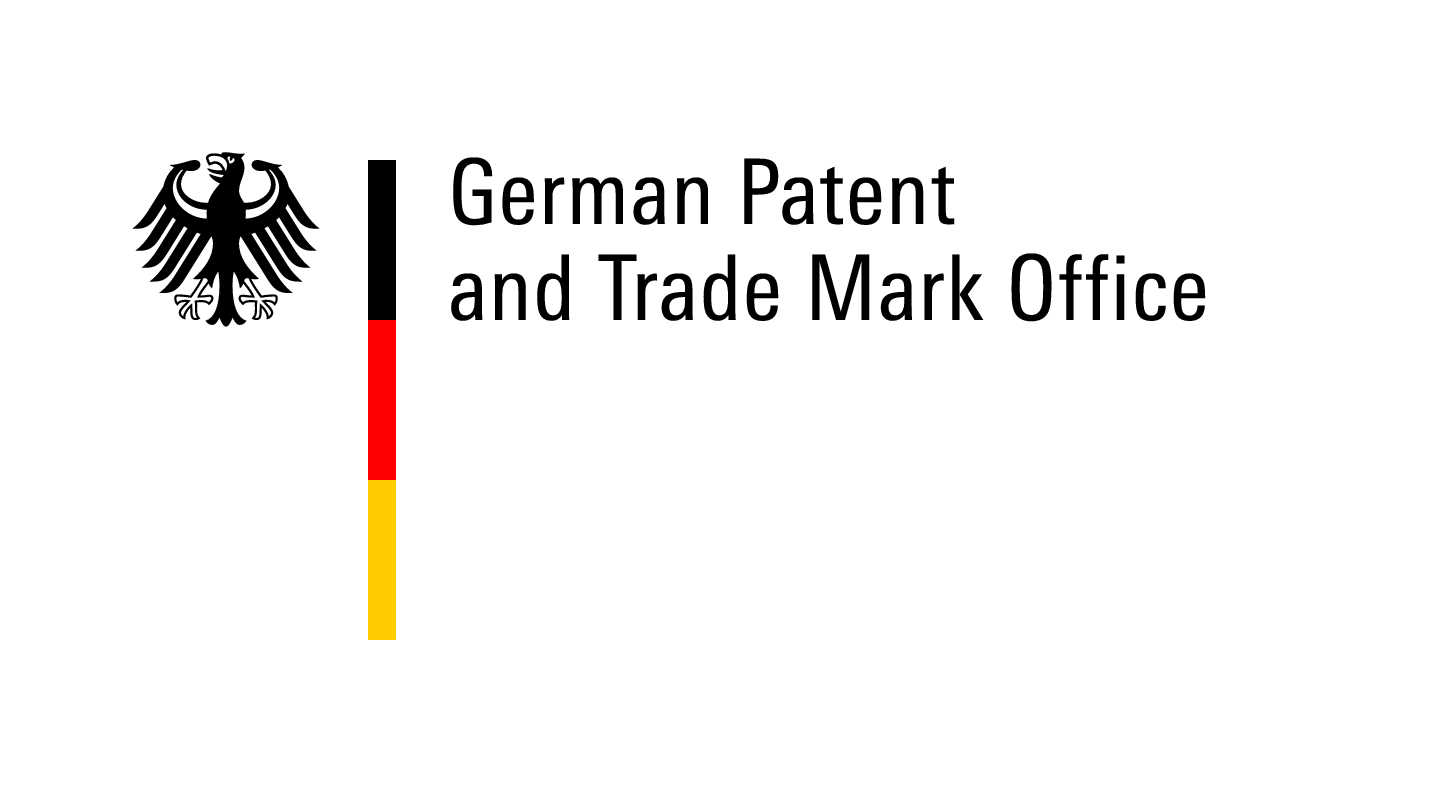 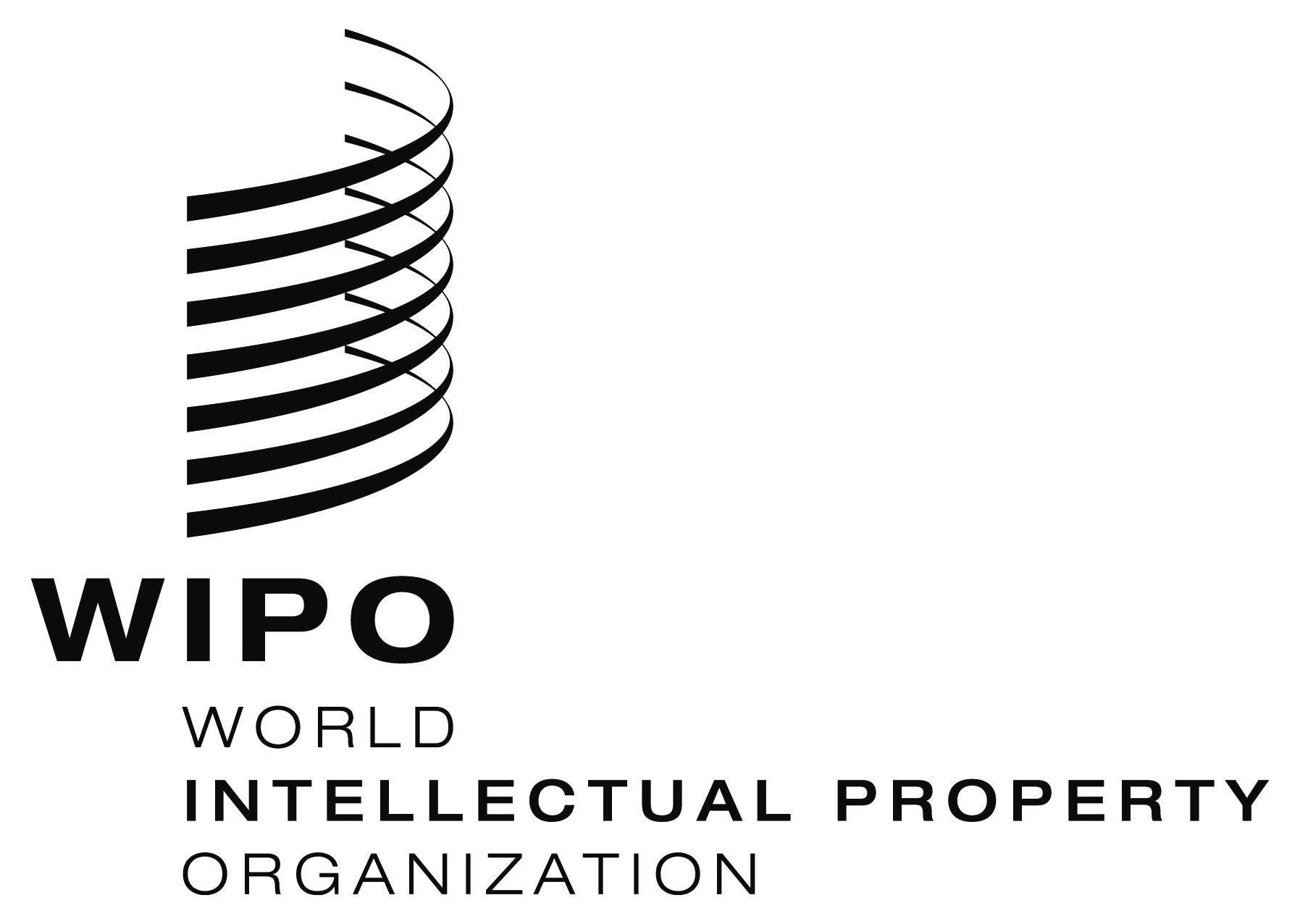 national seminarnational seminarWIPO/IP/DE/14/inf/1.prov  WIPO/IP/DE/14/inf/1.prov  ORIGINAL: englishORIGINAL: englishDATE: june 2014DATE: june 2014